Guía de N°9 RETROALIMENTACIONEducación Musical5° básico.Nombre______________________________ Curso: _______ Fecha: _______Organología.¿Qué es la organología?.Es la ciencia que estudia los instrumentos musicales, su estructura y composición.Instrumentos musicales y su clasificación.¿Cuáles son las familias instrumentales que hemos visto?Cuerda: cuando el sonido lo produce la vibración de una cuerda tensada. Ejemplo: el violín.Viento: el sonido se obtiene al soplar, por la vibración del aire en el interior de un tubo. Se dividen en viento-madera y viento-metal. Ejemplo: la trompeta.Percusión: si el sonido se obtiene golpeando o sacudiendo el instrumento. Ejemplo: el timbal.Instrumentos musicales de Cuerda.Producen el sonido mediante la vibración de cuerdas tensadas. Poseen, además, una caja de resonancia para amplificar el sonido. Según el modo en que se obtiene el sonido, podemos distinguir tres tipos: Frotada, Pulsada y Percutida.Actividad I Une con una línea el tipo de obtención del sonido con el instrumento adecuado.Cuerda frotada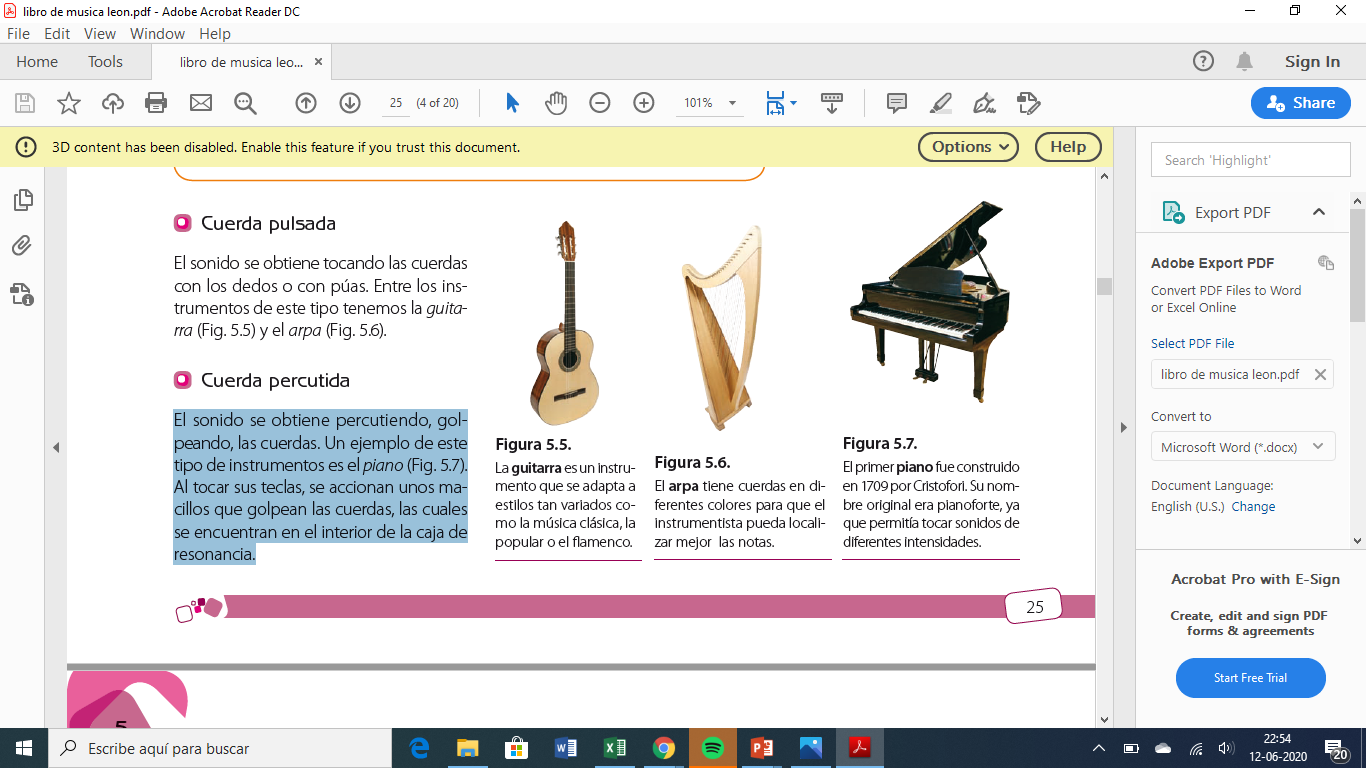 Cuerda pulsada 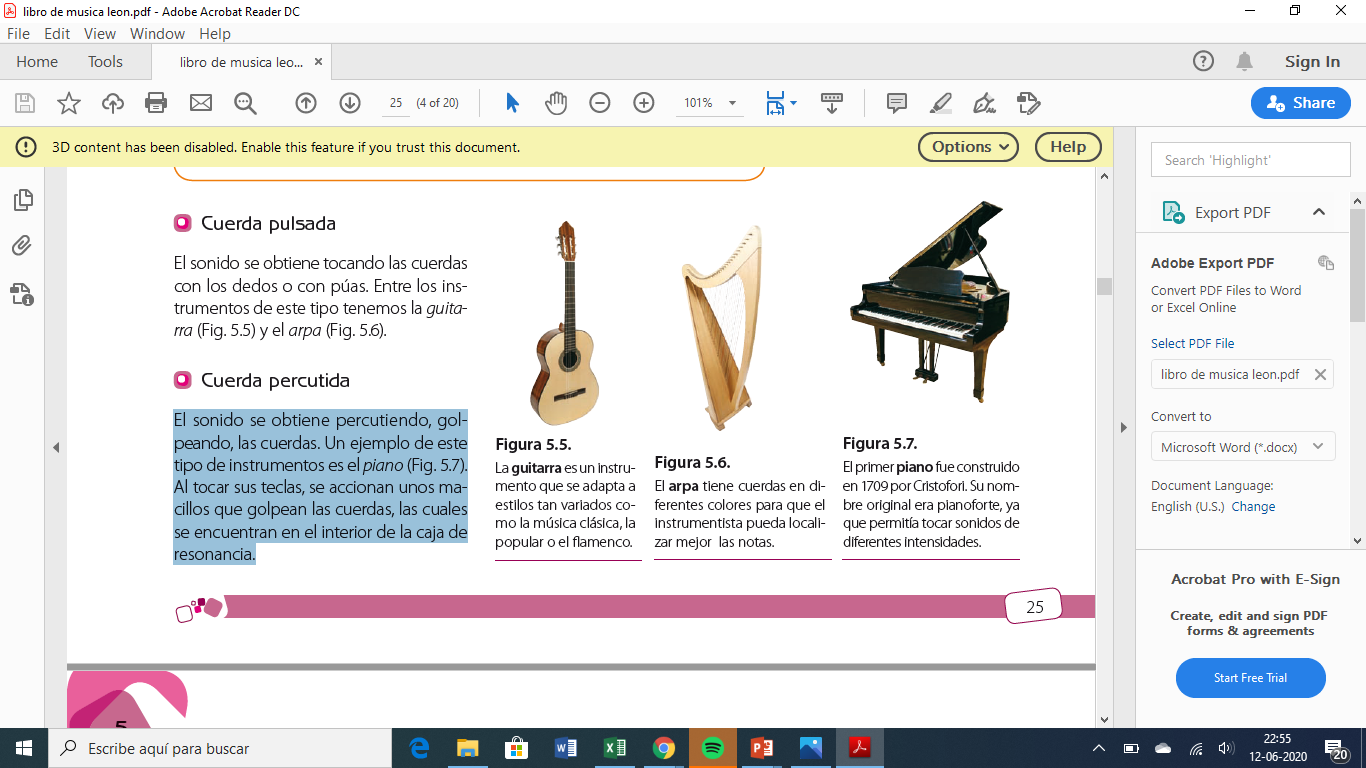 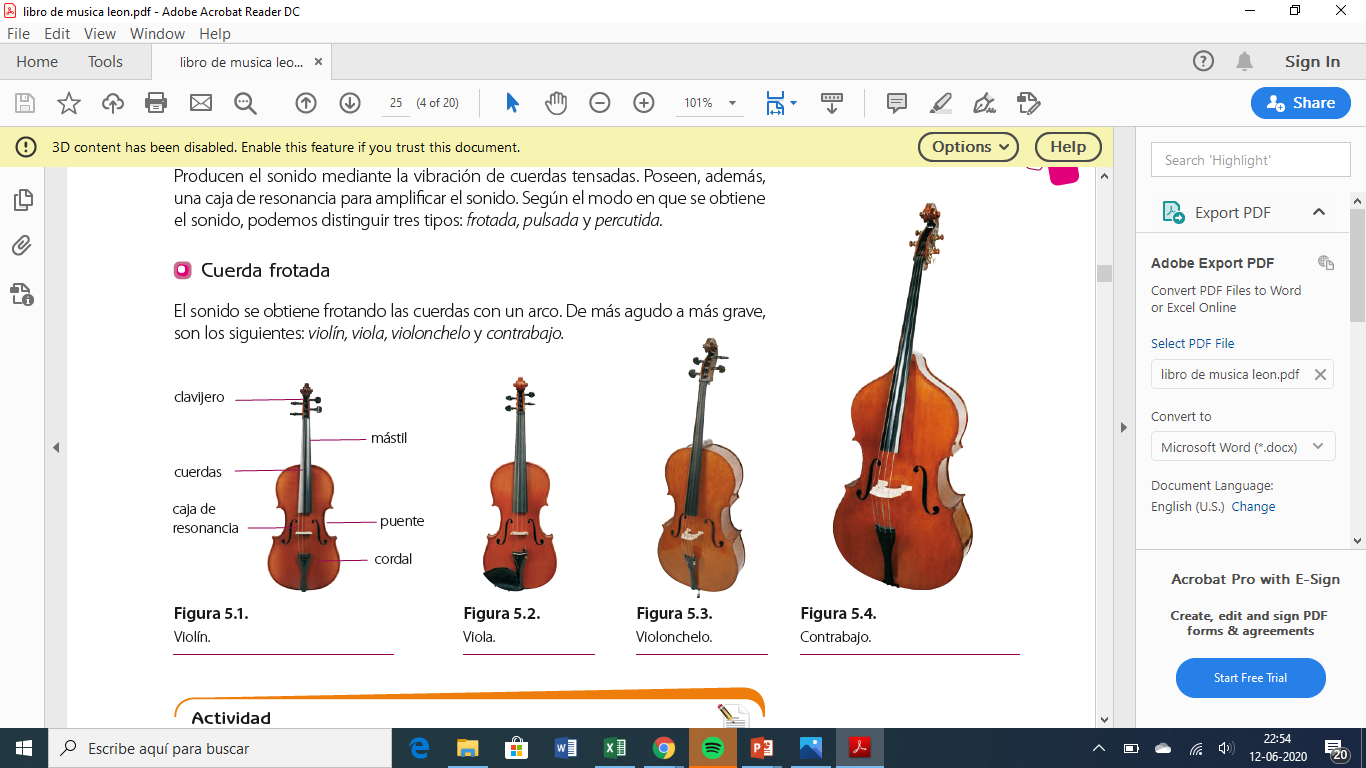 Cuerda percutidaActividad II: Escucha los siguientes sonidos y reconoce ¿qué tipo de instrumento de cuerdas es?  VER VIDEO EXPLICATIVO DE LA CLASE. - AUDIOS.INSTRUMENTO 1TrompetaINSTRUMENTO 2BanjoINSTRUMENTO 3órganoINSTRUMENTO 4celloINSTRUMENTO 5Trombón.INSTRUMENTO 6Oboe.